 В Красноярском крае выберут лучшего педагога дополнительного образования4-6 августа 2021 года в Региональном модельном центре дополнительного образования детей Красноярского края состоится краевой финальный этап профессионального конкурса лучших педагогических работников сферы дополнительного образования "Сердце отдаю детям". 
30 педагогов дополнительного образования из 13 муниципалитетов нашего региона примут участие в финальных конкурсных испытаниях. Конкурсанты станут участниками игровой технологии формирования собственного компетентностного профиля по компетентностям: командность, креативность, кооперация, критическое мышление; выполнят задания педагогического многоборья, решая типовые педагогические ситуации, взятые из реальной повседневной практики педагога дополнительного образования. В завершении финала конкурсанты в ходе проектной групповой сессии "Дополнительное образование в меняющейся реальности" разработают новые решения для развития дополнительного образования в нашем регионе. Наибольшее количество финалистов представлено в направлениях художественной, технической и социально-гуманитарной направленностей.По итогам конкурсных испытаний определяется абсолютный победитель, победители и призеры в каждой номинации. Абсолютный победитель Конкурса награждается денежной премией в размере 100 000 рублей. Победители в номинациях награждаются денежной премией в размере 80 000 рублей. По итогам финала Конкурса определяются кандидатуры для участия во Всероссийском конкурсе профессионального мастерства работников сферы дополнительного образования "Сердце отдаю детям". Результаты будут опубликованы на официальном сайте сердцедетям.рф, а награждение пройдет 6 августа в 10.00.По решению краевого оргкомитета, на основании экспертной оценки и рекомендаций экспертной комиссии, в соответствии с протоколом заседания организационного комитета по подготовке и проведению краевого профессионального конкурса лучших педагогических работников сферы дополнительного образования «Сердце отдаю детям» № 3 от 9 июля 2021 года к участию в краевом финальном этапе приглашены в номинации: «Профессиональный дебют»Ведерников Сергей Викторович, КГБОУ ДО «Красноярский краевой Дворец пионеров»Комков Денис Константинович, Таймырский Долгано-Ненецкий муниципальный районСмирнова Анна Юрьевна,  Богучанский районШинарев Антон Олегович,  г. Зеленогорск Желаем успеха Анне Юрьевне Смирновой!!!Итоги экспертизы образовательных практикС  целью выявления и обобщения лучших педагогических и управленческих практик в образовательных учреждениях Богучанского района,  с целью экспертирования лучших практик для публикации в РАОП (региональный атлас образовательных практик), в январе 2021 года в дистанционном формате  прошел муниципальный Фестиваль педагогических и управленческих практик.В Фестивале педагогами района было заявлено   28 практик,  из них 16 практик представили общеобразовательные учреждения, 10 практик дошкольные образовательные учреждения, 2 практики ЦДОД. Фестиваль проходил в дистанционном формате. Педагоги представили свои наработки по различным направлениям Регионального атласа. Как отметили эксперты, все практики представляют интерес,  являются актуальными и  ценными с точки зрения развития образования Богучанского района в рамках реализации национального проекта «Образование». Каждая практика получила экспертное заключение, каждый выступающий – сертификат участника муниципального уровня. Из 28 представленных практик, 7  практик эксперты рекомендовали для публикации в РАОП в этом году. В РАОП вошли следующие практики:1.                           «Вовлечение учащихся в учебно-исследовательскую и творческую деятельность как залог становления гармонически развитой личности» 
автор: Лаврова Светлана Анатольевна (МКОУ Богучанская школа № 1 им. К.И.Безруких)
Уровень практики: Продвинутый уровень2.                           Использование дистанционных форм обучения и облачных технологий для развития самостоятельности при подготовке обучающихся к ГИА по информатике
автор: Гвоздева Наталия Александровна (МКОУ Богучанская СШ № 4)
Уровень практики - продвинутый уровень3.                           Уроки финансовой грамотности как средство формирования разумного финансового поведения подростков
автор: Навицкая Анна Геннадьевна (МБОУ ДОД "Центр роста")Уровень практики - претендует на высший уровень4.                           Уроки-диалоги как средство достижения планируемых результатов по математике
автор: Брандукова Любовь Николаевна, Черкашина Татьяна Анатольевна
(МКОУ "Шиверская школа»)Уровень практики - продвинутый уровень.Поздравляем авторов практик, опубликованных в РАОП!Награда за благородный трудПедагог дополнительного образования МБОУ ДОД "Центра роста"  Оксана Анатольевна Варанкина получила заслуженную награду - Благодарственное письмо от Министерства образования Красноярского края за добросовестный труд и вклад в развитие системы дополнительного образования естественнонаучной направленности в Красноярском крае. Оксана Анатольевна на протяжении нескольких лет работает мастером леса КГБУ "Невонское лесничество" и два года является педагогом МБОУ ДОД "Центра роста". Она несменный руководитель Невонского школьного лесничества "Зеленый дозор", которое в 2021 году признано победителем Краевого смотра-конкурса школьных лесничеств.  Результатом такой добросовестной работы стало приглашение-вызов Оксане Анатольевне от КГБОУ ДО "Красноярского краевого центра " Юннаты""  для участия  в церемонии награждения педагогических работников благодарственными письмами министерства образования Красноярского края в рамках празднования 85-летия юннатского движения в Красноярском крае.Гордимся нашими кадрами и благодарим за качественную работу!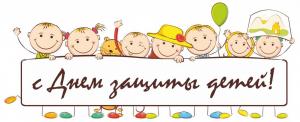 Дорогие ребята! Уважаемые родители, педагоги! Поздравляю вас с Международным днем защиты детей!Дети - это воплощение наших надежд. Окружить их вниманием, любовью, заботой, сделать все, чтобы подрастающее поколение было счастливыми, полезными обществу, умными, талантливыми, защитить их права, создать необходимые условия для полноценного развития - забота каждого взрослого.1 июня – начало школьных каникул. Около 1900 юных жителей  проведут это лето в детских оздоровительных лагерях. Дорогие ребята! Желаю вам отличного отдыха, новых друзей, интересных и ярких впечатлений!В нашем районе с юным поколением работают  замечательные, талантливые педагоги, воспитатели, которые помогают нашим ребятам раскрыть свой талант, свои дарования в учебе, реализоваться, добиваться настоящих побед в творчестве, в спорте!Дорогие родители, бабушки, дедушки, все, кто посвятил себя заботе о детях! Искренне желаю вам и вашим детям мира, добра, благополучия, счастья и радости. Давайте беречь и любить наших детей! А благодарные и счастливые глаза ребенка будут нам всем наградой!От всей души желаю, чтобы детвора весело и интересно провела это лето! А нам, взрослым, надо постараться сделать их каникулы интересными, познавательными и безопасными!Н.А. Капленко, начальник управления образования администрации Богучанского района Сад памятиОбразовательные учреждения Богучанского района присоединились  к международной акции «Сад памяти». Целью акции является высадка деревьев в память о каждом погибшем в годы Великой Отечественной войны 1941-1945 годов.Учащиеся и педагоги образовательных учреждений высаживали деревья на территориях школ и детских садов, поселковых аллеях памяти и парках.Выпускники школ осуществили памятную посадку в рамках традиционного праздника школьников «Последний звонок»Так в  МКОУ Богучанская школа № 1 им. К.И. Безруких в рамках акции "Сад памяти" выпускники 2021 года заложили сиреневую аллею. Итоги краевого конкурса «БиоТОП ПРОФИ»Педагог МБОУ ДОД «Центра роста» Марина Николаевна Горбуль приняла участие в краевом конкурсе дополнительных общеобразовательных программ и методических материалов естественнонаучной направленности «БиоТОП ПРОФИ», организованном Красноярским краевым центром «Юннаты». В конкурсе приняли участие педагогические работники из Красноярска, Ачинска, Назарова, Норильска и других территорий. Марина Николаевна, проработав педагогом дополнительного образования 2 года и являясь руководителем Манзенского школьного лесничества «Зелёные», имеет серьезные результаты и значимые достижения в работе со своими воспитанниками. В этом конкурсе она представила материалы в номинацию «Дошколятам о природе»: дополнительную общеобразовательную программу «Природа вокруг нас» и методические материалы по разработке тематического мероприятия – викторины «По лесным тропинкам».Конкурс проводился в два этапа;- заочная экспертиза работ (определение финалистов);- очная защита материалов (в режиме он-лайн).Разработанные и представленные нашим педагогом материалы получили достойную экспертную оценку. По итогам краевого конкурса Марина Николаевна стала лауреатом в направлении «Дополнительная общеобразовательная программа» (получила максимальное количество баллов из возможного количества) и дипломантом в направлении «Методические материалы» (по количеству баллов на 3 месте)! Желаем дальнейших побед и высоких результатов в таких серьезных профессиональных конкурсах! Итоги здесьЮность думает о будущем…Министерство просвещения  РФ в преддверии празднования 100-летия со дня основания музея – усадьбы Л.Н. Толстого «Ясная Поляна» запланировало проведение юбилейных мероприятий, в рамках которых в дистанционном формате прошли XX Яснополянские детские чтения «Юность думает о будущем…». МКОУ Богучанская школа № 1 им. К.И. Безруких приняла участие в юбилейных чтениях. Организаторы мероприятия «Музей – усадьба Л.Н. Толстого «Ясная Поляна» отметили благодарственным письмом работу ученика 10 класса Степанова Ивана и учителя  русского языка и литературы Лаврову Светлану Анатольевну. Тема работы «Чем интересны взгляды Л.Н. Толстого старшекласснику ХХ1 века» в номинации «Актуальность взглядов Л.Н. Толстого в начале ХХ1 века».Дорогие выпускники! Уважаемые родители и учителя!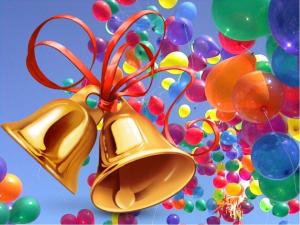                Последний звонок – это один из самых волнительных праздников в жизни любого человека! Каждый из нас долгие годы вспоминает чувства, которые несет этот день – и волнение, и грусть от скорого расставания со школой, и надежды на будущее. И для каждого из нас свой Последний звонок – самый лучший!          Дорогие выпускники! Желаю Вам попутного ветра, удачи и надежного запаса веры в себя и силы воли. Помните, что Вы самые счастливые, потому что у Вас, как у птицы, есть два надежных крыла: родители и учителя! Цените и берегите их! Полученные в школе знания и навыки, а также школьная дружба, которую я желаю Вам сохранить на всю жизнь, обязательно помогут Вам в пути!Мы очень ждем Вас - талантливых, умных, грамотных молодых специалистов, которые обязательно внесут свой вклад в  развитие Богучанского района!       Уважаемые учителя! Спасибо Вам огромное за еще один год большого созидательного ежедневного труда, еще за один выпуск, и трудный, и счастливый, как это всегда бывает в нашей с Вами работе! Будущее начинается с Вами!       Уважаемые родители! Разрешите выразить Вам искренние слова благодарности за Ваш неоценимый родительский труд! Желаю Вам терпения, взаимопонимания, здоровья, удачи Вашим семьям!    Пусть же семена разумного, доброго, вечного в школьном выпуске 2021 года дадут благодарные, красивые и сильные всходы!     Удачи вам всем, благополучия и пусть ваша жизнь будет яркой, красивой и успешной! С уважением, начальник управления образования администрации Богучанского района Н.А.КапленкоМыслители 202130 апреля на базе Дома культуры п. Таёжный прошла первая районная интеллектуальная игра – квиз «Мыслители2021». Это первый совместный проект образования и культуры – МКОУ Таежнинской школы № 7 и Дома культуры п. Таёжный. Участники игры – учащиеся 10-11 классов. Открыл мероприятие председатель районного совета депутатов Алексей Сергеевич Медведев. Тема интеллектуальной игры была посвящена космосу. В состязании приняли участие команды школ района: МКОУ Богучанская школа № 1 им. К.И. Безруких; МКОУ Октябрьская средняя школа №9; МКОУ Таежнинская школа №7; МКОУ Таежнинская школа № 20. Победу в игре одержала команда девушек из МКОУ Октябрьской средней школы №9. Все участники получили памятные призы. Свой вклад в сопровождение мероприятия внесли волонтёры культуры «ДоброДелы» п. Таёжный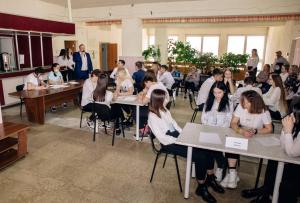  «Диктант Победы»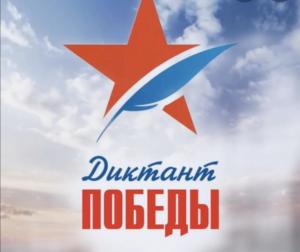           29 апреля прошла Международная патриотическая акция «Единой России» «Диктант Победы». Акция проходила в онлайн и очном режиме. К ней присоединились 80 стран. Очно приняли участие почти 800 тысяч человек. В России было организовано более 16 тысяч площадок. В их число вошел Богучанский район, организовавший площадку по проведению акции в Таежнинской школе №7. Мероприятие прошло в торжественной обстановке с соблюдением всех санитарно-эпидемиологических норм. К проведению акции были привлечены волонтеры культуры штаб «ДоброДелы» п.Таёжный.          Каждый участник «Диктанта Победы» получил Сертификат. Итоги подведут к 24 июня. Победителями станут те, кто ответил на вопросы не только правильно, но и быстрее остальных участников. Победители получат билеты на Парад победы-2022 в Москве. А победители из числа выпускников школ- дополнительные баллы при поступлении в ВУЗы.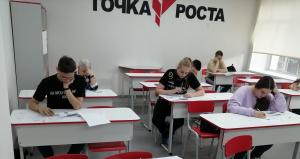 «Мы - наследники Победы»Накануне Дня Великой Победы - дня славы и гордости за нашу страну, за наш великий народ, дня радости и слез, скорби и веры,мы вспоминаем наших родных, соотечественников, героев-фронтовиков, кто отдал жизнь за мирное небо над нашими головами.Но военные годы уходят все дальше в историю, все меньше с намитех, кто может рассказать о событиях Великой Отечественной.Чтобы нить памяти не обрывалась, в Восточно – Сибирской Нефтегазовой Компании был организован конкурс «Мы - наследники Победы». Сотрудники ВСНК и будущие нефтяники - ученики «Роснефть-класса» школы ¹ 2 с. Богучаны написали эссе о войне и подвигах своих дедушек и бабушек, о страшном и вместе с тем героическом пути наших предков, подаривших свободу не только нашей стране, но и всему миру.Эссе здесьИтоги краевого конкурса «Педагог – психолог года - 2021» 29 апреля 2021г объявлены результаты конкурса «Педагог-психолог года -2021».  В десятку победителей конкурса вошла Вера Григорьевна Торба – педагог-психолог МКОУ «Богучанская средняя школа № 4».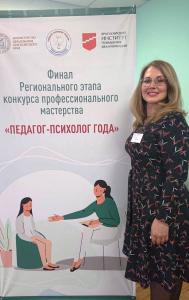                               Поздравляем Веру Григорьевну с высоким званием «Педагог-психолог-2021»!                                               Желаем ей дальнейших творческих успехов и удач!3 районная интеллектуальная игра «EnglishLanguageQuest»   10 апреля 2021 года на базе МКОУ Богучанской школы № 1 им. К.И. Безруких состоялась третья районная интеллектуальная игра «EnglishLanguageQuest», в которой приняли участие 7 команд учащихся школ района.    По окончании 1 тура в финал вышли 4 команды школ: МКОУ Богучанской школы №1 им. К.И. Безруких, МКОУ Богучанской школы №2, МКОУ Богучанской школы № 4, МКОУ «Чуноярская школа № 13». По итогам финальной викторины во 2 туре победителем игры стала команда МКОУ Богучанской школы №2. Второе место заняла команда МКОУ Богучанской школы № 4. На 3 месте – команда МКОУ Богучанской школы № 1им. К.И. Безруких. Команде-победителю был вручен кубок с эмблемой игры, каждому члену команды победителя и призеров – ценный приз и сувениры с символикой мероприятия.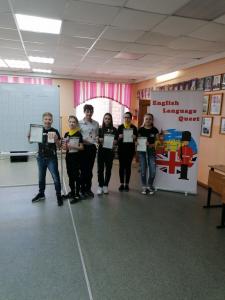 Поздравляем команду МКОУ Богучанской школы №2 с победой!Краевой этап очного этапа краевого профессионального конкурса «Воспитатель года Красноярского края»27 и 28 апреля 2021 года в Красноярске проходил финал краевого  этапа  профессионального конкурса «Воспитатель года Красноярского края». В финале  приняла участие призер муниципального этапа конкурса  воспитатель МКДОУ детский сад № 4 «Скворушка» Прутовых Ольга Валерьевна.В течение двух дней конкурсантов ожидала  насыщенная программа, включающая конкурсные испытания «Педагогическое мероприятие с детьми», «Моя педагогическая находка» и «Мастер-класс». По итогам проведения финальных испытаний Ольга Валерьевна стала лауреатом краевого конкурса.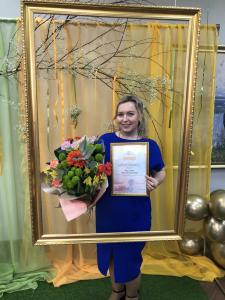 Поздравляем Ольгу Валерьевну с заслуженной наградой и желаем дальнейших профессиональных достижений!Итоги II районного слёта школьных лесничествВ МБОУ ДОД «Центр роста» 16 апреля 2021 года состоялся II районный слёт школьных лесничеств. Приняли участие 12 команд.           В рамках данного направления у организаторов мероприятия выстроены партнерские взаимоотношения с КГБУ «Богучанское лесничество», Центром занятости населения, АО Краслесинвест. Специалисты этих учреждений были приглашены для работы в составе жюри:1._ Елена Вячеславовна Сидякина – специалист по связям с общественностью лесопромышленного комплекса Краслесинвест2._ Нина Валентиновна Головкова – участковый лесничий Карабульского лесничества.3._Наталья Викторовна Мартыненко – инженер по лесовосстановлению КГБУ Богучанское лесничество4._Любовь Алексеевна Гаврилова – ведущий инспектор отдела профобучения и профориентации Центра занятости населения.5._Сергей Викторович Шур – лесничий Карабульского участкового лесничества6._Сергей Иванович Брюханов – мастер леса КГБУ Богучанское лесничествоКонкурсная часть слета состояла из 13 образовательных площадок. Каждая команда выполняла задания согласно своему маршрутному листу.Победителями и призерами слета стали следующие школьные лесничества:1 место – Шиверское школьное лесничество «Друзья леса» (рук. Плохая Е.В.)2 место – Манзенское школьное лесничество «Зеленые» (рук. Горбуль М.Н.)3 место – Нижнетерянское школьное лесничество «Зеленый патруль» (рук. Иванова К.И.).          Победители, призеры и участники были отмечены дипломами и памятными призами. Руководители команд, занявших призовые места, получили благодарственные письма от Управления образования администрации Богучанского района.                        V  региональный  чемпионат профессионального  мастерства                                                                           "Абилимпикс-2021г"                                                                           13-16 апреля 2021 г. в г. Красноярске проходил V региональный чемпионат профессионального мастерства среди людей с инвалидностью и лиц с ограниченными возможностями здоровья «Абилимпикс-2021г». Соревновательная программа в возрастной категории «школьники» проводится среди обучающихся старше 14 лет по технологии профессиональных проб и позволяет в рамках конкурса увидеть достигнутый уровень образования и профессиональные умения.В чемпионате приняло участие 19 учащихся из разных школ края, в том числе Дарья Матвеева – ученица МКОУ «Чуноярская средняя школа № 13». В результате упорной борьбы Дарья заняла почетное третье место в компетенции «Вязание крючком».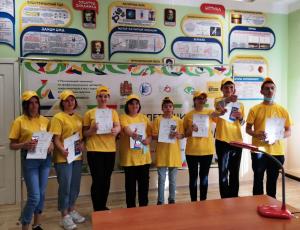                                                         Поздравляем Дарью с победой, желаем дальнейших творческих успехов!!!Конференция дошкольников «Хочу всё знать!»В рамках межрайонного взаимодействия воспитанники дошкольных образовательных учреждений нашего района приняли, участие в VI   конференции дошкольников «Хочу всё знать!» по поддержке детской инициативы в проектной деятельности, которая проходила г . Кодинск. Предназначение конференции: содействие развитию творческих способностей, стимулированию познавательного интереса и активности, развитие инициативы и самостоятельности у детей дошкольного возраста. В конференции участвовали воспитанники МКДОУ детский сад № 1 «Сибирячок» с. Богучаны, МКДОУ детский сад № 2 «Солнышко» с. Богучаны, МКДОУ детский сад «Елочка» п. Невонка, МКДОУ детский сад «Белочка» № 62 п.Октябрьский, МКДОУ детский сад «Теремок» п.Таежный,   МКДОУ детский сад «Солнышко» п.Таежный. (протокол) Долгосрочный исследовательский проект «Как вырастить авокадо в домашних условиях?», воспитанника старшей группы МКДОУ детский сад «Елочка» п. Невонка - Тимофея Нищенко отмечен жюри  в номинации «Юный мичуринец». Поздравляем Тимофея и желаем дальнейших успехов!Олимпиада школьников «Мир вокруг нас-2021г».  Впервые   в нашем районе 15 апреля  проходила  районная Олимпиада по социально-бытовой ориентировке «Мир вокруг нас-2021г»  среди образовательных учреждений Богучанского района, реализующих адаптированные общеобразовательные программы для детей с нарушением интеллекта. 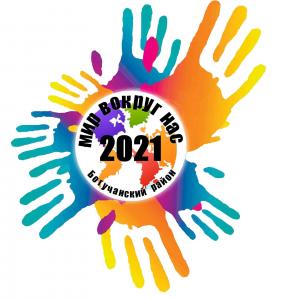  Олимпиада проводилась с целью  создания условий для социализации и интеграции в обществе обучающихся с интеллектуальными нарушениями средствами практик социально-бытовой ориентировки. Участие в Олимпиаде это итог работы педагогических коллективов. Обучающиеся показывают знания, полученные в рамках школьной программы.  В Богучанском районе Олимпиада «Мир вокруг нас-2021г» проведена по 12 темам  СБО:  культура  поведения, питание, уход за одеждой и обувью, жилище, транспорт, экономика, бюджет,  деловые бумаги, медицинская помощь, торговля, средства связи, семья,  трудоустройство.  В Олимпиаде участвовали   школьники   из   МКОУ  Богучанская школа № 1 им. К.И. Безруких, МКОУ Пинчугская школа, КГБОУ «Таежнинская школа-интернат».Обучающиеся, показавшие самые высокие результаты, будут защищать честь района на краевом этапе Олимпиады.Подведены итоги первого этапа краевого конкурса  профессионального мастерства "Педагог-психолог года- 2021".      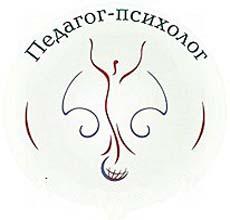     С 22 марта 2021 года в Красноярске проходил первый – заочный – этап краевого конкурса профессионального мастерства  «Педагог психолог года – 2021».Конкурс проводится в целях профессионального и личностного роста педагогов-психологов; поддержки инновационных разработок и технологий в организации образовательного процесса обучающихся разных категорий. В этом году во второй этап конкурса прошли 12 участников из 9 муниципалитетов края, в том числе участник из Богучанского района Вера Григорьевна Торба, педагог-психолог МКОУ «Богучанская средняя школа № 4».    Желаем Вере Григорьевне настроения на победу и большой удачи  в следующем этапе Конкурса!Подведены итоги первого этапа краевого конкурса "Воспитатель года Красноярского края 2021г".      С 22 марта 2021 года в Красноярске проходил первый – дистанционный – этап краевого конкурса «Воспитатель года Красноярского края – 2021».      В этом году за выход в финал  соревновались 34 участника из 32 муниципалитетов края, в том числе участник из Богучанского района Ольга Валерьевна Прутовых, воспитатель МКДОУ детского сада  № 4 "Скворушка.    Дистанционный этап Конкурса – «Профессионал в деле» – включал два практико-ориентированных задания из области профессиональной деятельности педагога дошкольного образования, выполнялся  участниками в демонстрационном формате в режиме реального времени.По итогам первого этапа  Ольга Валерьевна прошла во второй этап.Желаем Ольге Валерьевне успешной и продуктивной подготовки к следующему этапу Конкурса!Муниципальный этап конкурса «Живая классика» 2021 16 марта 2021 г. в МБУ дополнительного образования детей «Центр роста» состоялся муниципальный этап Всероссийского конкурса чтецов «Живая классика». Новый сезон для «Живой классики» - юбилейный, конкурсу исполняется 10 лет. Он направлен развитие читательского вкуса, навыков выразительного чтения на основе глубокого осмысления текста, расширение читательского кругозора и   поддержку талантливых детей, создание социального лифта для читающих детей и формирование сообщества читающих детей.Это большой социальный проект, который поддерживают крупные Федеральные и региональные СМИ. Конкурс проводится под патронатом Министерства просвещения Российской Федерации и Федерального агентства по печати и массовым коммуникациям. Участниками Конкурса являются учащиеся 5-11 классов.Участникам предлагалось прочитать отрывок из выбранного ими произведения российских или зарубежных авторов, не входящие в школьную программу, декламируемые по памяти. Выбрать их они могли самостоятельно, вместе с родителями или учителями. Максимальная продолжительность выступления каждого участника не более 3 минут.     Участниками районного тура стали победители школьных туров конкурса, всего 43 школьника , из 16 школ района. Каждый выступающий старался донести до зрителей радость открытия новых литературных произведений. Выступления оценивались по 5-бальной шкале: способность оказывать эстетическое, интеллектуальное и эмоциональное воздействие на слушателей, грамотная речь, дикция, расстановка логических ударений и пауз. В сложнейшей конкурентной борьбе победителями районного этапа конкурса стали: Соболев Родион, ученик  9 класса Чуноярской школы № 13, Назаренко Ангелина, ученица 11 класса Пинчугской школы, Кореневский Михаил, ученик 6 класса  Артюгинской  школы.Они награждены дипломами и будут представлять наш район в следующем региональном туре в г. Красноярске 3 апреля в Международный день детской книги. Поздравляем ребят и желаем всем победы!Краевой финал конкурса сочинений «Без срока давности»Завершился региональный этап Всероссийского Конкурса сочинений «Без срока давности» среди обучающихся 5–11 классов.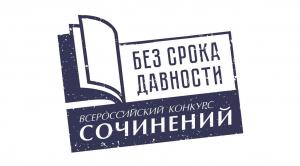 Конкурс проводится под эгидой Президента Российской Федерации В.В. Путина. Проект направлен  на сохранение исторической памяти о событиях Великой Отечественной войны 1941–1945 годов.В конкурсных сочинениях участникам предлагается рассмотреть один из вопросов, связанных с сохранением и увековечением памяти о Великой Отечественной войне 1941–1945 годов (ВОВ):Богучанский район представил на региональный этап 2 работы победителей муниципального этапа.В итоге Леконцева Дарья Алексеевна ученица 10 класса МКОУ Богучанской школы №1 имени Клавдии Ильиничны Безруких стала призёром (2 место) в возрастной категории обучающихся 10–11 классов и студентов колледжей не старше 18 лет (сочинение в жанре –рассказ «Кусок брошенного хлеба», руководитель –педагог Лаврова Светлана Анатольевна).Как важно, что интерес к Великой Отечественной войне не угасает, и память о героях той страшной войн живет в каждом городе и селе, в каждой семье, каждой душе...Поздравляем с успешным участием в региональном конкурсе!И скажем сердечное спасибо всем неравнодушным к национальной истории и событиям нашего героического прошлого - ребятам, их педагогам-наставникам, родителям и старшему поколению! С рейтинговым  списком призёров можно ознакомиться здесь.Итоги проведения профориентационной акции Единый день профориентации «Профессия- путь к успеху».18 марта 2021 года во всех общеобразовательных учреждениях  Богучанского района прошла ежегодная профориентационная акция для выпускников школ - Единый день профориентации «Профессия- путь к успеху». Цель акции - содействие построению выпускниками дальнейшей профессионально – образовательной траектории с учетом потребностей и динамики рынка труда района и края, информирование о востребованных профессиях.Общая численность участников акции составила 1670 человек, в том числе, выпускников школ 9,11-х классов – 623 человека. Участниками мероприятия стали также, работодатели, учебные заведения профессионального образования района, края. В основном мероприятия прошли в общеобразовательных организациях района. Организаторы и участники использовали разнообразные формы работы: классные часы, проекты, презентации, профориентационные уроки, игры, квесты, экскурсии на предприятия, профтестирование, встречи с представителями учебных заведений профессионального образования, центра занятости и т.д. Выпускники школ получили актуальную информацию о востребованных профессиях на рынке труда Красноярского края, Богучанского района, правилах выбора профессий, содержании профессий, путях получения профессионального образования по востребованным профессиям.В подготовке и проведении профорентационных мероприятий активное участие также приняли волонтеры-профориентаторы – 26 человек. Муниципальный этап краевого профессионального конкурса "Учитель года Красноярского края 2021"      Подведены итоги муниципального этапа краевого профессионального конкурса "Учитель года Красноярского края 2021". Во втором этапе Конкурса приняли участие педагоги из пяти школ района: МКОУ "Шиверская школа", МКОУ Пинчугской школы, МКОУ Говорковской школы, МКОУ Богучанской школы № 1 им. К.И.Безруких, МКОУ Таежнинской школы № 7.      По итогам двух конкурсных мероприятий победу одержала учительница английского языка МКОУ Таежнинской школы № 7 Фадеева Юлия Владимировна.Поздравляем победителя Конкурса и желаем ей успешного выступления на Краевом этапе!Подробную информацию читайте на странице Конкурса Конференция детских исследовательских работ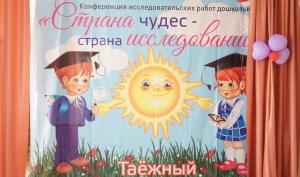 «Страна чудес - страна исследований».Подведены итоги Х районной конференции исследовательских работ дошкольников «Страна чудес – страна исследований». В юбилейной конференции принимали участие 26 дошкольников из 14 детских садов,  из-за сложившейся эпидемиологической  ситуации конкурс проходил в заочной форме.  Победитель  «Юный исследователь 2021» стала воспитанница детского сада «Сибирячок» с. Богучаны Птушкина Ульяна (протокол). Поздравляем победительницу и её педагогов!Желаем дальнейших творческих успехов!Итоги муниципального этапа Всероссийского конкурса сочинений«Без срока давности»Завершился муниципальный  этап  Всероссийского Конкурса  сочинений «Без срока давности» среди обучающихся 5–11 классов.Конкурс проводится под эгидой Президента Российской Федерации В.В. Путина. Цель проекта — сохранение исторической памяти о событиях Великой Отечественной войны 1941–1945 годов.В конкурсных сочинениях участникам предлагается рассмотреть один из вопросов, связанных с сохранением и увековечением памяти о Великой Отечественной войне 1941–1945 годов (ВОВ):отражение событий ВОВ в истории субъекта, города или населённого пункта Российской Федерации;история создания мемориала или музея ВОВ;ВОВ в истории семьи участника конкурса;биографии участников боевых действий ВОВ или работников тыла в годы ВОВ;творчество писателей-фронтовиков ВОВ и поэтов-фронтовиков ВОВ;музыкальные произведения, книги, документальные и художественные фильмы, созданные в годы ВОВ или посвящённые ВОВ;деятельность поисковых отрядов и волонтёрских организаций и участие молодёжи в мероприятиях по сохранению и увековечению памяти о ВОВ.Богучанский район представил на региональный этап 2 работы победителей муниципального этапаЛозовская Алёна Анатольевна МКОУ МКОУ Таежнинская школа №7 - 7 классЛеконцева Дарья Алексеевна МКОУ Богучанская школа №1 имени Клавдии Ильиничны Безруких  - 10 классПротокол здесьУЧАСТНИЦА ШИВЕРСКОГО ШКОЛЬНОГО ЛЕСНИЧЕСТВА ЗАНЯЛА ПРИЗОВОЕ МЕСТО В КРАЕВОМ ЛЕСНОМ КОНКУРСЕ «ПОДРОСТ»Определены победители и призеры Краевого лесного конкурса «Подрост», в числе которых оказалась и школьница из Богучанского района.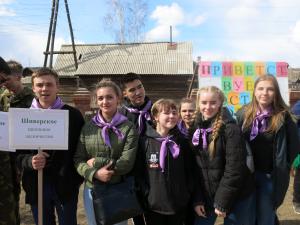 Рискова Анна, участница Шиверского школьного лесничества, под руководством педагога МБОУ ДОД «Центр роста» Елены Валерьевны Плохой защитила собственную исследовательскую работу по теме  «Изучение состояния хвои сосны обыкновенной для оценки загрязнённости воздуха» (номинация «Экология лесных растений»).В финале Конкурса 90 обучающихся в возрасте от 11 до 17 лет из 19 территорий края представляли свои работы по исследованию лесных экосистем, природоохранные проекты, журналистские очерки, а также материалы лесоохранной пропаганды в формате видеоконференции. Всего было представлено 78 работ в 7 номинациях.Работа Рисковой Анны была высоко оценена экспертами: Анна завоевала почетное 3 место!!!! Это замечательный результат как для школьницы, так и для руководителя. Поздравляем и желаем дальнейших успехов!!!!Грамота РисковаГрамота ПлохаяДля справки:Краевой лесной конкурс «Подрост»  ежегодно проводится Красноярским краевым центром «Юннаты» при поддержке министерства образования и министерства лесного хозяйства Красноярского края.В этом году Конкурс проводился в рамках 85-летия юннатского движения в Красноярском крае.Партнёрами Конкурса выступили министерство лесного хозяйства Красноярского края, Сибирский университет науки и технологий, Дивногорский техникум лесных технологий.Итоги Муниципальной познавательной викторины "Перелистывая сказки А.С.Пушкина"     Подведены итоги  Муниципальной познавательной викторины "Перелистывая сказки А.С.Пушкина", которая прошла во всех школах Богучанского района и охватила более 330 учащихся 2-3 классов (протокол).     Викторина заменила запланированную в этом году квест игру по произведениям великого русского поэта, которая не состоялась из-за сложившейся эпидемиологической ситуации.    Поздравляем победителей Викторины и их педагогов, которые помогли подготовится к мероприятию!Фестиваль педагогических и управленческих практик     5 февраля были подведены итоги Фестиваля педагогических и управленческих практик, который проходил в дистанционном формате в течение трех недель.     Из 28 представленных на Фестиваль практик,  7 практик рекомендованы экспертами для публикации в региональный атлас образовательных практик. Подробнее читайте на странице Фестиваля http://www.boguo.ru/rb-topic.php?t=256.Всероссийский конкурс сочинений        «Без срока давности»Министерство просвещения Российской Федерации проводит Bсероссийский конкурс сочинений «Без срока давности». Федеральным оператором конкурса назначен ФГБОУ ВО Московский педагогический государственный университет (МПГУ). Организационный комитет конкурса возглавляет Министр просвещения Российской Федерации Сергей Кравцов.Цель проекта — сохранение исторической памяти о событиях Великой Отечественной войны 1941–1945 годов.К участию приглашаются три категории учащихся общеобразовательных организаций Российской Федерации и Республики Беларусь – ученики 5–7-х, 8–9-х классов и учащиеся не старше 18 лет, получающие среднее общее образование.Авторы трех лучших работ по итогам отборочного тура пройдут в федеральный этап конкурса, а их сочинения опубликуют в сборнике. Десять финалистов федерального этапа в каждой из возрастных категорий станут призерами конкурса, а трое лучших — победителями. Педагогов, подготовивших школьников к участию в конкурсе, наградят благодарственными письмами.Сроки участия школьников района в конкурсе 28.01.2021 – 15.02.2021 года. Три лучших работы по итогам отборочного муниципального тура пройдут в региональный  этап конкурса.Подробнее о конкурсе – на официальном сайте.Читать Положение о конкурсеВсероссийский урок памяти «Блокадный хлеб». 27 января День воинской славы России — день полного снятия блокады Ленинграда. Она длилась 872 дня и унесла свыше  миллиона  человеческих жизней, стала самой кровопролитной блокадой в истории человечества. За время блокады из Ленинграда было эвакуировано больше 1,5 миллиона человек. От голода и лишений погибло почти 700 тысяч человек. Эта цифра была озвучена на Нюрнбергском процессе.  В рамках плана  мероприятий учреждений образования Богучанского района, посвящённых Дням воинской славы России на 2021 год в школах  района прошёл  Всероссийский урок памяти «Блокадный хлеб».  Участниками урока памяти стали 3876  школьников.  Ключевым символом Всероссийской акции памяти «Блокадный хлеб» является кусочек хлеба весом в 125 граммов — именно такая минимальная норма выдачи хлеба была установлена в блокадном Ленинграде. 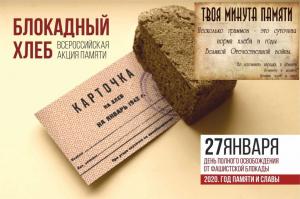 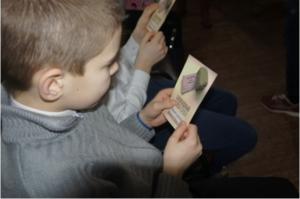 Проведение краевых диагностических работ 26 января 2021 г. пройдет краевая диагностическая работа по читательской грамотности в шестых классах (КДР6).Планируемые даты проведения других краевых диагностических работ во II полугодии 2020-2021 учебного года:КДР8 по естественнонаучной грамотности в восьмых классах — 16 февраля 2021 г.;КДР7 по математической грамотности в седьмых классах — 11 марта 2021г.;КДР4 по читательской грамотности в четвертых классах — 17 марта 2021 г.Групповой проект в четвертых классах в этом учебном году проводиться не будет. Итоговое собеседованиеВ 2021 году ИТОГОВОЕ СОБЕСЕДОВАНИЕ по русскому языку для выпускников 9 класса пройдет 10 февраля. Результат «Зачет» за итоговое собеседование — это одно из условий допуска к государственной итоговой аттестации. Учащиеся, получившие на собеседовании неудовлетворительный результат («незачет»), или не явившиеся на собеседование по уважительной причине, или не завершившие собеседование по уважительной причине (болезнь или иные обстоятельства) могут пройти итоговое собеседование повторно 10 марта и/или 17 мая.Для участия в итоговом собеседовании обучающиеся подают заявление в образовательную организацию, в которой проходят обучение (экстерны — в образовательную организацию по выбору экстерна) до 27 января 2021 года.Муниципальный этап краевого профессионального конкурса "Учитель года Красноярского края 2021"1 февраля 2021 года в Богучанском районе стартует муниципальный этап Краевого профессионального конкурса "Учитель года Красноярского края 2021". Цель данного мероприятия - выявление талантливых педагогов, их поддержка и поощрение,  распространение инновационного педагогического опыта лучших учителей Богучанского района.В связи с эпидемиологической обстановкой, Конкурс в этом году пройдет в дистанционном формате.   Вся информация о проведении Муниципального этапа Конкурса:  http://www.boguo.ru/rb-topic.php?t=243 Муниципальный фестиваль педагогических и управленческих практик              С 20 января  2021 года в Богучанском районе начинается  Муниципальный фестиваль педагогических и управленческих практик.      Данное мероприятиятие нацелено на выявление и обобщение лучших педагогических и управленческих практик в образовательных учреждениях Богучанского района. Лучшие практики будут рекомендованы  для публикации в РАОП (региональный атлас образовательных практик). Ход мероприятия будут освещаться на странице Фестиваля  http://www.boguo.ru/rb-topic.php?t=256Объявлены изменения порядка проведения ЕГЭ и государственной итоговой аттестации выпускников 9 и 11 классов в 2021 году   Минпросвещения РФ и Рособрнадзор объявили об изменениях в порядке проведения ЕГЭ и государственной итоговой аттестации выпускников 9 и 11 классов в 2021 году.   Для выпускников 11 классов и других участников ЕГЭ досрочный период проведения экзаменов в связи с текущей эпидемиологической обстановкой в 2021 году отменяется.   Для получения аттестата о среднем общем образовании выпускникам, которые не планируют поступать в вузы, вместо ЕГЭ нужно будет сдать государственный выпускной экзамен (ГВЭ) по двум предметам: русскому языку и математике.   Выпускникам, которые собираются поступать в вузы и будут сдавать для этого ЕГЭ, чтобы получить аттестат, достаточно сдать на удовлетворительный результат ЕГЭ по русскому языку. ЕГЭ по математике базового уровня в 2021 году проводиться не будет.ГВЭ для выпускников 11 классов пройдет в конце мая, а основной период ЕГЭ следом – ориентировочно с 31 мая по 2 июля 2021 года для всех участников экзаменов, в том числе для выпускников прошлых лет.   Для участников ЕГЭ, которые не смогут сдать экзамены в основные сроки по болезни или иной уважительной причине, будет предусмотрен дополнительный период проведения ЕГЭ в середине июля 2021 года. Эти сроки будут увязаны с графиком приемной кампании в вузы – все, кто будет сдавать ЕГЭ в дополнительный период, как участники основного периода, успеют получить свои результаты и подать документы в выбранные учебные заведения.   Итоговое сочинение и изложение, которые являются для 11-классников допуском к государственной итоговой аттестации, пройдет в середине апреля.   Для 9-классников досрочный период проведения государственной итоговой аттестации также отменен.   Аттестаты за 9 класс об основном общем образовании выдадут на основании результатов государственной итоговой аттестации только по двум обязательным предметам: русскому языку и математике. В 2021 году выпускники 9 классов не будут сдавать на ОГЭ учебные предметы по выбору.   Для девятиклассников также проведут контрольные работы по одному учебному предмету по их выбору. Результаты этих контрольных не будут влиять на получение аттестата и допуск к итоговой аттестации. Контрольные работы пройдут с 17 по 25 мая 2021 года. Конкретные даты определят региональные органы управления образованием, либо школы.   Государственная итоговая аттестация (ГИА-9) по русскому языку и математике пройдет с 24 по 28 мая 2021 года, резервные сроки проведения основного периода ГИА-9 придутся на начало июня 2021 года. Для девятиклассников, не сдавших экзамены в основной период, ГИА-9 по русскому языку и математике пройдет повторно в дополнительный сентябрьский период.Внесены изменения в порядок приёма детей в школыПриказом Министерства просвещения Российской Федерации утверждён порядок приёма детей на обучение по образовательным программам начального общего, основного общего и среднего общего образования. Документ опубликован на официальном портале правовой информации.Основные нововведения:распорядительный акт о закреплении школы за микрорайоном должен издаваться муниципалитетом не позднее 15 марта текущего года. Школа должна опубликовать этот документ на своём сайте в течение 10 календарных дней с момента его издания;в приказе описано, кто имеет право на внеочередной, первоочередной и преимущественный приём в учебное заведение;право преимущественного приёма на обучение по образовательным программам начального общего образования получили дети, проживающие в одной семье и имеющие общее место жительства, в те образовательные организации, в которых обучаются их братья и (или) сёстры;приём заявлений на обучение в первый класс для детей, проживающих на закреплённой территории, а также имеющих право на внеочередной, первоочередной и преимущественный приём, начинается 1 апреля и завершается 30 июня текущего года. Директор школы издаёт приказ о приёме детей в течение 3-х рабочих дней после завершения приёма заявлений;для детей, не проживающих на закреплённой территории, приём заявлений о приёме на обучение в первый класс начинается 6 июля до момента заполнения свободных мест, но не позднее 5 сентября текущего года;обучение в начальной школе начинается с момента достижения ребёнком 6 лет 6 месяцев при отсутствии противопоказаний по состоянию здоровья, но не позже 8 лет. Для обучения в более раннем или более позднем возрасте требуется письменное заявление родителей (законных представителей) и разрешение учредителя школы;дети с ОВЗ принимаются на обучение по адаптированным образовательным программам только с согласия родителей (законных представителей) и на основании рекомендаций психолого-медико-педагогической комиссии;документы о приёме в школу можно подать лично или по почте заказным письмом с уведомлением о вручении, или по электронной почте образовательной организации, или через официальный сайт школы, или с помощью сервисов государственных или муниципальных услуг.Завершен конкурсный отбор вакантных должностей по программе "Земский учитель" На территории Красноярского края с 2020 года реализуется программа "Земский учитель", предусматривающая предоставление единовременной компенсационной выплаты в размере 1 млн. рублей учителю, прибывшему (переехавшему) на работу в сельские населенные пункты, либо рабочие поселки, либо поселки городского типа, либо города с населением до 50 тысяч человек.Перечень вакантных должностей, при замещении которых предоставляются единовременные компенсационные выплаты,  ежегодно формируется министерством образования Красноярского края в соответствии с порядком, утвержденным приказом министерства образования Красноярского края от 13.05.2020 № 18-11-04.На участие в конкурсном отборе вакантных должностей на 2021 год  поступило 88 заявок из 28 муниципальных образований края.Среди заявок наибольшее количество составили вакансии учителей иностранного языка, математики, русского языка и литературы и физики. Конкурсная комиссия рассмотрела поступившие заявки и сформировала рейтинг на основании следующих критериев: объем учебной нагрузки, период, в течение которого вакансия является незанятой, включение вакантной должности в форму федерального статистического наблюдения № ОО-1, возможность предоставления учителю дополнительной нагрузки, демографические и социально-экономические  перспективы населенного пункта, в котором находится общеобразовательная организация, его транспортная доступность, возможность предоставления жилья для учителя.На основании решения конкурсной комиссии приказом министерства образования Красноярского края  от 22.12.2020 № 55-11-04 утвержден перечень 12 вакансий, которые будут участниками конкурсного отбора по программе "Земский учитель" в 2021 году.

Прием заявок на участие в конкурсе на предоставление единовременных компенсационных выплат учителю, прибывшему (переехавшему) на работу в сельские населенные пункты, либо рабочие поселки, либо поселки городского типа, либо города с населением до 50 тысяч человек начнется в январе 2021 года. Вся информация о вакансиях, условиях участия в конкурсном отборе размещена на федеральном информационном портале "Земский учитель". Международный инженерный чемпионат «CASE-IN» Трое 11-классников Роснефть-класса МКОУ Богучанской школы № 2 приняли участие в VIII Международном инженерном чемпионате «CASE-IN» (школьная лига) ОСЕННИЙ КУБОК: Юрко Роман, Храмова Юлия, Ермолаев Егор. Из 84 команд по итогам первого тура в полуфинал вышли 16 команд, в числе которых и команда из Богучанской школы № 2. Финал должен был состояться в городе Ставрополь, но из-за эпидемиологической ситуации финал проходил в online режиме.Данное мероприятие направлено на популяризацию знаний об энергетике, формирование у учащихся позитивного и ответственного отношения к этой области. Победители получают ценные призы и возможность участия в профильных образовательных сменах и форумах, а также особые и преимущественные условия для поступления в университеты России. Вот что говорит об участии в международном чемпионате Роман Юрко: «VIII Международный инженерный чемпионат «CASE-IN» (школьная лига) ОСЕННИЙ КУБОК кейс очень заинтересовал нас. На отборочном этапе мы много времени проводили вместе за работой: придумывали эффективные решения, спорили, находили выход. В итоге у нас получился успешный проект постройки искусственного острова, который открыл выход в финал. Там ожидали 10 дней усердной работы. Список задач кейса расширился, ещë необходимо было представить команду и подготовиться к защите. В короткий срок так много дел... Постоянные звонки в Zoom'e, куча сообщений в мессенджерах, множество просмотренных документов. Работа на расстоянии усложнила нам процесс решения и подготовки. Но ничего не смогло помешать расширить знания и кругозор в разных областях, таких как энергетика, экономика, экология и д.р. Мы впервые приняли участие в чемпионате такого формата, было не просто бороться волнение, но все же удалось добиться неплохо результата. Это хороший опыт, который пригодится каждому».Команда Богучанских школьников, под руководством учителя МКОУ Богучанской школы № 2 Татьяны Сергеевны Лемешко заняла шестое место в финале.Поздравляем команду учащихся МКОУ Богучанской школы № 2 с участием   в международном чемпионате!Желаем выпускникам высоких достижений в будущем. Рособрнадзор запустил «Навигатор ГИА» для помощи выпускникам и учителям в подготовке к ЕГЭ и ОГЭ Федеральная служба по надзору в сфере образования и науки и Федеральный институт педагогических измерений (ФИПИ) запустили навигатор по материалам, которые будут полезны выпускникам и педагогам при подготовке к единому государственному экзамену (ЕГЭ) и основному государственному экзамену (ОГЭ) в 2021 году. «Навигатор ГИА» размещен в специальном разделе на сайте Рособрнадзора.
«Понимая все сложности учебного процесса в условиях пандемии, мы подготовили этот навигатор, чтобы облегчить выпускникам и их учителям поиск нужной информации для подготовки к экзаменам. Материалы были оперативно обновлены с учетом результатов экзаменационной кампании 2020 года и изменений в ЕГЭ и ОГЭ 2021 года. Они будут полезны как для организации занятий в классе, так и для дистанционной и самостоятельной подготовки. Нам важно, чтобы все выпускники получили максимум полезной и актуальной информации, которая поможет им организовать подготовку к итоговой аттестации», - заявил руководитель Рособрнадзора Анзор Музаев.
«Навигатор ГИА» содержит актуальную информацию о проведении экзаменов в 2020/21 учебном году. Также он поможет выпускникам и педагогам сориентироваться в материалах, размещенных на ресурсах Рособрнадзора и ФИПИ. Он включает ссылки на полезные материалы и аннотации к ним в виде текстов и кратких видеороликов. Для удобства пользователей все материалы сгруппированы по трем разделам: «Материалы для подготовки к ЕГЭ», «Материалы для подготовки к ОГЭ» и «Материалы для учителей». 
Информация в «Навигаторе ГИА» будет дополняться и обновляться с учетом актуальных изменений.  Научно технический потенциал Сибири 2020С 1 по 4 декабря 2020 в Краевом дворце пионеров и школьников состоялся ежегодный Краевой молодежный форум «Научно-технический потенциал Сибири». Форум проводится по двум номинациям – «Техносалон» и «Научный конвент». Богучанский район представляли 11 учащихся школ, о чем мы уже писали ранее.В номинации «Техносалон», в направлении «Рационализаторство и изобретательство» ученица 8 класса МКОУ Говорковской школы ЧАЩИНА МАРИЯ заняла первое место с проектом «Колобок-как средство исследования планет с низкой гравитацией» (Руководитель: Чащин Михаил Михайлович). В той же номинации «Техносалон», в направлении «Машиностроение, системы и оборудование» ГОРОШКО АЛИНА, ученица 8 класса МКОУ Говорковской школы представила вихревую кормушку для попугая. Эксперты удостоили эту работу 3 места (руководитель: Чащин Михаил Михайлович). В номинации «Научный конвент» было представлено 9 работ, 4 из которых заняли призовые места:В секции «История» 1 место заняла БУТУРЛАКИНА ЕКАТЕРИНА, ученица 11 класса МКОУ Богучанской школы №1 им. К.И. Безруких. Екатерина писала работу про нашего земляка,  знаменитого врача: «По заслугам и честь: доктор Буткус» (руководитель: Лаврова Светлана Анатольевна).В секции «Физика и астрономия» учащийся МКОУ ДО ЦДОД СПИЦЫН СЕРГЕЙ защищал работу «Удивительная жидкость» и занял 3 место (руководитель: Довиденко Ольга Вячиславовна).В секции «Экономика и социология» 2 место заняла ТАРАСЕНКО АЛИНА, учащаяся 7 класса МКОУ Красногорьевской школы с работой «Использование технологии бесконтактных платежей» (руководитель: Тарасенко Ольга Владимировна).В выставке по физико-математическому направлению 2 место заняла ЛИЖЕНКИНА ЕЛИЗАВЕТА ученица 11 класса МКОУ Богучанской школы № 4 с работой «Как подружить офисные документы?» (руководитель: Гвоздева Наталия Александровна). Поздравляем победителей и призеров Краевого Форума и желаем им и руководителям их работ дальнейших успехов!Подведены итоги регионального этапа открытого публичного Всероссийского конкурса среди организаций дополнительного образования физкультурно-спортивной направленности по итогам работы за 2019/2020 учебный годОрганизатор регионального этапа конкурса – министерство образования Красноярского края. Конкурс проводится с целью повышения качества, эффективности работы и определения лучших организаций дополнительного образования, реализующих дополнительные общеобразовательные программы в области физической культуры и спорта Красноярского края.Победителем конкурса в номинации «Лучшая муниципальная организация дополнительного образования, физкультурно-спортивной направленности реализующая дополнительные общеобразовательные (общеразвивающие и предпрофессиональные) программы по 3 и более видам спорта» стало  – муниципальное бюджетное образовательное учреждение дополнительного образования «Детско-юношеская спортивная школа», Красноярский край, Богучанский район, с. Богучаны –  набрав 1669 баллов и опередив соперников на 301 балл.
МБОУ ДЮСШ вручена грамота Министерства образования Красноярского края за 1 место, сертификат на приобретение спортивного инвентаря на сумму 45,0 тыс.рублей, а также сертификат Федерального центра организационно-методического обеспечения физического воспитания Министерства просвещения Российской Федерации за участие в открытом публичном Всероссийском конкурсе среди организаций дополнительного образования физкультурно-спортивной направленности по итогам работы за 2019/2020 учебный год .Поздравляем коллектив  детско-юношеской спортивной школы с победой!Желаем дальнейших трудовых и творческих успехов!Подведены итоги регионального этапа Всероссийской заочной Акции «Физическая культура и спорт – альтернатива пагубным привычкам» Организатор регионального этапа конкурса – министерство образования Красноярского края. Конкурс проводится с целью формирования навыков здорового образа жизни у детей, подростков и молодежи через активное использование ценностей физической культуры для укрепления и длительного сохранения собственного здоровья, оптимизации трудовой деятельности и организации активного отдыха.Решением муниципальной конкурсной комиссии по проведению Всероссийской заочной Акции «Физическая культура и спорт – альтернатива пагубным привычкам» на конкурс было представлено 4 работы для участия в 4 номинациях.4-8 место в номинации «Лучшая добровольческая инициатива - Муниципальное казенное общеобразовательное учреждение Богучанская школа №1 им. К.И. Безруких, Богучанский район, с. Богучаны.2 место в номинации «Спорт без барьеров» -
Муниципальное казенное образовательное учреждение «Чуноярская средняя школа №13», Богучанский район, с. Чунояр. Поздравляем победителей и призеров Акции!Утверждено новое расписание проведения итогового сочинения в 2020/21 учебном годуСовместным приказом Министерства просвещения России и Рособрнадзора утверждено новое расписание проведения итогового сочинения (изложения) в 2020/21 учебном году.Приказом установлен основной срок проведения итогового сочинения (изложения) – 5 апреля 2021 года, а также в дополнительные сроки – 21 апреля и 5 мая 2021 года. Написать сочинение в дополнительные сроки смогут выпускники, получившие за сочинение «незачет», либо пропустившие его написание в основной срок по уважительной причине, подтвержденной документально.Успешное написание итогового сочинения является для выпускников 11 классов допуском к государственной итоговой аттестации. Обучающиеся с ограниченными возможностями здоровья вместо итогового сочинения вправе выбрать написание изложения.  Районный конкурс "Свежий ветер"С 16 ноября 2020 года в Богучанском районе начинается районный конкурс для молодых учителей школ "Свежий ветер".В этом году Конкурс будет походить в непривычном формате. Молодые педагоги должны будут предоставить видеофрагмент урока на оценку жюри, перед этим пройдя отборочный этап Конкурса.Вся  информация о ходе Конкурса будет размещаться на странице Конкурса http://boguo.ru/rb-topic.php?t=252 Муниципальный этап краевого профессионального конкурса "Воспитатель года"С 16 ноября 2020 года в дошкольных образовательных учреждениях Богучанского района стартует муниципальный этап краевого профессионального конкурса "Воспитатель года 2021".В конкурсе могут принять участие все желающие воспитатели дошкольных образовательных учреждений.Заочный этап конкурса предполагает представление своего образовательного проекта.В очный этап Конкурса выйдут пять педагогов, набравших большее количество баллов на заочном этапе.Следить  за ходом проведения Конкурса можно на странице Конкурса http://boguo.ru/rb-topic.php?t=239Краевой форум «Научно-технический потенциал Сибири»Девять учащихся школ района станут участниками краевого финального этапа краевого молодежного форума «Научно-технический потенциал Сибири».Весной 2020 года на заочный этап краевого форума было отправлено 14 работ учащихся Богучанского района, девять из них прошли в финальный этап:1.                 Бутурлакина Е (МКОУ Богучанская школа № 1 им. К.И.Безруких)2.                 Царькова П (МКОУ Богучанская школа № 2)3.                 Сафронова Е (МКОУ Богчанскя школа № 2)4.                 Скуч А (МКОУ Богучанская школа № 4)5.                 Спицын Р (МКОУ ДОД ЦДОД)6.                 Тарасенко А (МКОУ Красногорьевская школа)7.                 Федорова С (МКОУ ДОД ЦДОД)8.                 Степаненко О (МКОУ Богучанская школа № 4)9.                 Лиженкина Е (МКОУ Богучанская школа № 4) Проведение краевого форума планируется на начало декабря в онлайн режиме. С Положением  о форуме можно ознакомиться  на сайте Красноярского краевого Дворца пионеров www.dvpion.ru. Желаем участникам форума успешного выступления!Всероссийская олимпиада школьников Со 2 ноября 2020 года в Богучанском районе, как и во всем Красноярском крае,   стартовал муниципальный этап Всероссийской олимпиады школьников.В школьном этапе олимпиады приняли участие 2791 учащийся школ района по 21 предмету. Победители и призеры школьного этапа являются участниками этапа муниципального.В этом году, в связи с неблагоприятной эпидемиологической обстановкой, муниципальный этап проходит в каждом образовательном учреждении. Для обеспечения прозрачности проведения мероприятия ведется видеонаблюдение в режиме онлайн.Всю необходимую информацию  о проведении мероприятия можно узнать на странице http://www.boguo.ru/rb-topic.php?t=269.Школьники Богучанского района приняли участие в полуфинале конкурса «Большая перемена»Школьники Богучанского района  Насыбулина Алина (Богучанская школа им. К.И. Безруких) и Роман Юрко (Богучанская школа № 2) приняли участие в полуфинале профориентационного  конкурса «Большая перемена».Полуфинал конкурса среди регионов Сибирского федерального округа прошел в г. Новосибирске  Мероприятие проходило на базе детского санаторного оздоровительного лагеря «Тимуровец». Соревнования проходили в три смены:  26-29 сентября, 1-4 октября и 6-9 октября по 9 тематическим направлениям: новые медиа («Расскажи о главном!»), искусство и творчество («Твори!»), экология («Сохраняй природу!»), среда обитания («Меняй мир вокруг!»), здоровый образ жизни («Будь здоров!»), наука и технологии («Создавай будущее!»), добро («Делай добро!»), путешествия и туризм («Познавай Россию!»), историческая память («Помни!»). Его участники – дети в возрасте от 14 до 17 лет.Для    справки:
Конкурс «Большая перемена» — проект президентской платформы «Россия – страна возможностей». В конкурсе принимают участие более 1 миллиона школьников (учеников 8–10-х классов) из всех регионов страны. Цель конкурса – дать возможность каждому подростку проявить себя и найти свои сильные стороны.

Организаторами конкурса «Большая перемена» выступают АНО «Россия – страна возможностей», проект «ПроеКТОриЯ», Российское движение школьников и ФГБУ «Роспатриотцентр».

 Добавим, 300 победителей – учеников 10 классов получат по 1 миллиону рублей на оплату обучения в вузе (а в случае поступления на бюджет – на ипотеку или стартап), 300 учеников 8-9 классов получат по 200 тысяч рублей на дополнительное образование, топ-20 школ получат по 2 миллиона рублей на развитие образовательных возможностей, а педагоги, подготовившие финалистов, смогут пройти образовательные программы в лучших центрах страны.Уважаемые коллеги!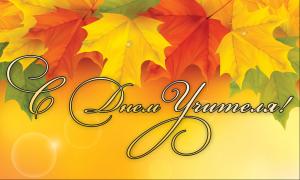 Испокон веков самой уважаемой и почитаемой была профессия Учителя. К нему шли за помощью, за советом, он считался носителем знания и культуры. И в наши дни «Учитель - профессия дальнего действия, самая важная на Земле». О нем через всю жизнь с теплотой и любовьюпроносят воспоминания: о первом учителе, о любимом учителе.         Учитель - хранитель, созидатель, творец. Все более ярко и полноценно проявляет себя огромный творческий потенциал работниковобразования. Своим профессиональным «я», талантом и мастерством,стремлением «сеять разумное, доброе, вечное» вы зажигаете сердца ваших учеников и воспитанников.Благодаря нашей с вами продуктивной работе, плодотворному сотрудничеству в деле   образования заложена реальная платформа для его приоритетного развития.В наш профессиональный праздник, дорогие учителя, прошу принять самые искренние пожелания крепкого здоровья, счастья, творческих успехов, благополучия, уверенности и оптимизма. Убеждена, что своим мастерством Вы не раз подтвердите, каким высоким образовательным и духовным потенциалом обладает Россия.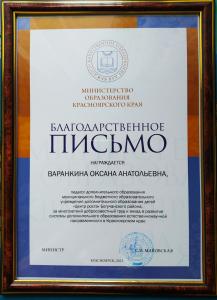 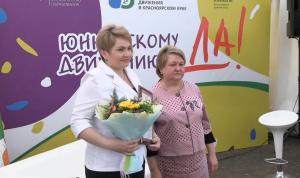 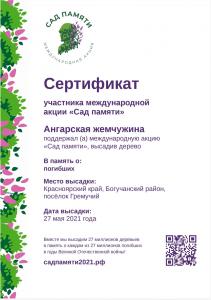 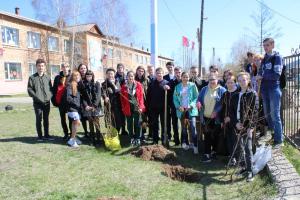 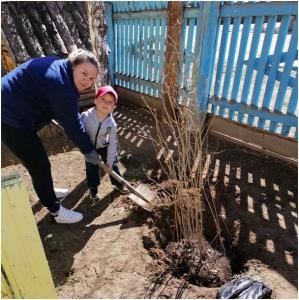 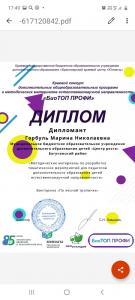 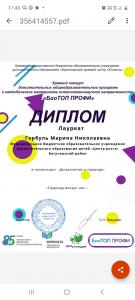 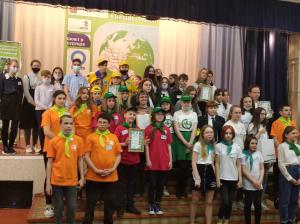 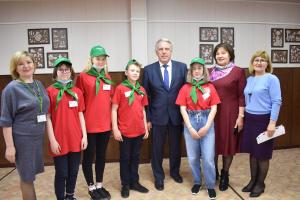 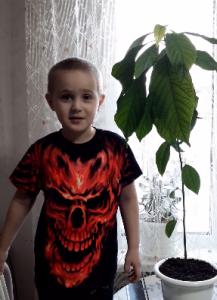 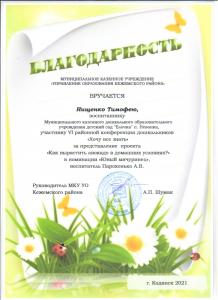 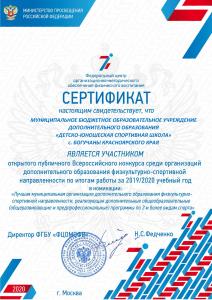 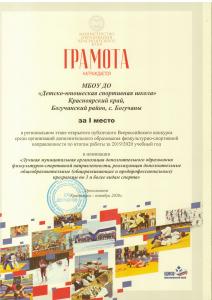 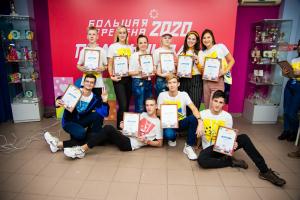 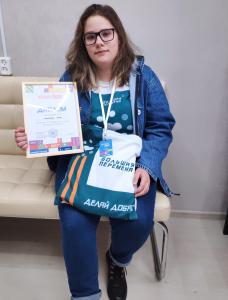 